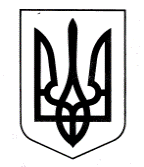 ЗАЗИМСЬКА СІЛЬСЬКА РАДА БРОВАРСЬКОГО РАЙОНУ  КИЇВСЬКОЇ ОБЛАСТІ РІШЕННЯПро затвердження штатного розпису Служби у справах дітей та сім’ї Зазимської сільської ради Броварського району Київської області на 2021 рікКеруючись статтею 4 Закону України «Про органи і служби у справах дітей та спеціальні установи для дітей», ст. ст. 11, 12 Закону України «Про забезпечення організаційно-правових умов соціального захисту дітей-сиріт та дітей, позбавлених батьківського піклування», постановою Кабінету Міністрів України від 24.09.2008 року № 866 «Питання діяльності органів опіки та піклування, пов’язаної із захистом прав дитини», п.5 ч.1 ст. 26 Закону України «Про місцеве самоврядування в Україні», відповідно до Постанови Кабінету Міністрів України №268 «Про упорядкування структури та умов оплати праці апарату органів виконавчої влади, органів прокуратури, судів та інших органів»,(зі змінами), рішенням сесії Зазимської сільської ради «Про внесення змін до структури апарату та виконавчих органів Зазимської сільської ради на 2021р.», враховуючи рекомендації постійної комісії з питань соціально – економічного розвитку, бюджету та фінансів, комунальної власності, реалізації державної регуляторної політики, інвестицій та зовнішньо-економічних зв’язків, Зазимська сільська радаВИРІШИЛА:1.	Затвердити штатний розпис Служби у справах дітей та сім’ї Зазимської сільської ради Броварського району Київської області на 2021 рік в кількості 2,0 штатні одиниці з річним фондом заробітної плати в сумі 420 000,00 грн.2.	Ввести в дію штатний розпис з 12.02.2021р.3.	Контроль за виконанням рішення покласти на постійну комісію сільської ради з питань соціально – економічного розвитку, бюджету та фінансів, комунальної власності, реалізації державної регуляторної політики, інвестицій та зовнішньоекономічних зв’язків.Сільський голова	Віталій КРУПЕНКОc. Зазим’є11 лютого 2021 року№ 514 – 06-позачергової – VIIІ